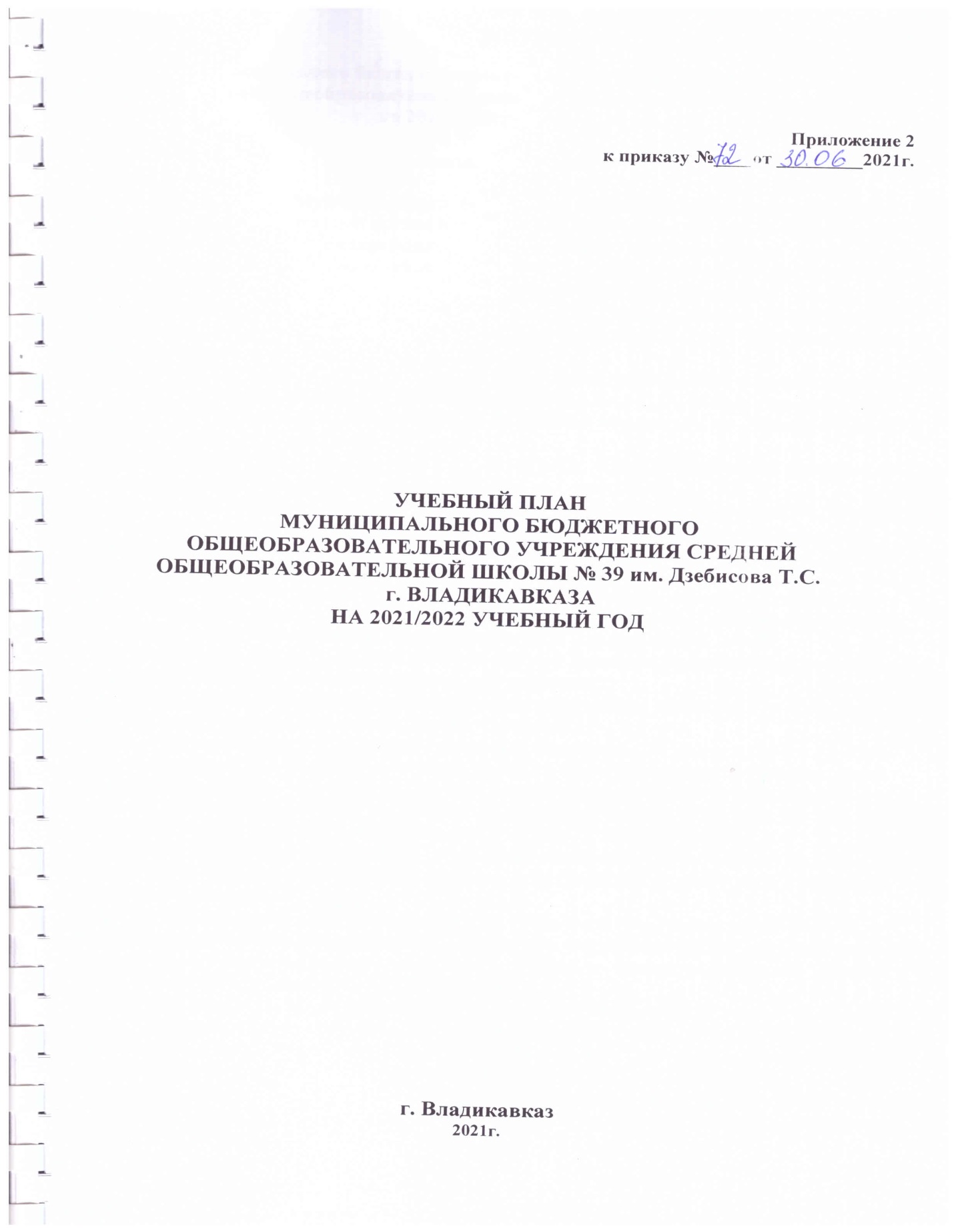 Учебный планмуниципального бюджетного общеобразовательного учреждениясредней общеобразовательной школы № 39 имени Т.С. Дзебисована 2021/2022 учебный годПояснительная запискаУчебный план Муниципального бюджетного общеобразовательного учреждения средней общеобразовательной школы №39 имени Т.С. Дзебисова  (далее - Учебный план) разработан на основе федеральных государственных образовательных стандартов начального общего, основного общего и среднего общего образования, федерального базисного учебного плана,  республиканского базисного учебного плана для образовательных организаций Республики Северная Осетия-Алания, реализующих программы общего образования и является основанием для финансирования образовательной  организации.        Настоящий учебный план разработан в соответствии со следующими документами:      -Указ Президента Российской Федерации от 07.05.2018 г. № 204 «О национальных целях и стратегических задачах развития Российской Федерации на период до 2024 года»;    -Федеральный закон от 29.12.2012 г. № 273-ФЗ «Об образовании в Российской Федерации» (с изменениями и дополнениями);    -Закон Республики Северная Осетия-Алания от 27 декабря 2013 года № 61-РЗ «Об образовании в Республике Северная Осетия-Алания» (с изменениями и дополнениями);   -Федеральный закон Российской Федерации от 25.10.1991 №1807-1 «О языках народов Российской Федерации» (с изменениями и дополнениям);  -Федеральный закон от 28.12.2016 № 465-ФЗ «О внесении изменений в отдельные законодательные акты Российской Федерации в части совершенствования государственного регулирования организации отдыха и оздоровления детей»;  -Федеральный закон от 24.07.1998 г. № 124-ФЗ «Об основных гарантиях прав ребенка в Российской Федерации» (с изменениями и дополнениями);  СП 2.4.3648-20 "Санитарно-эпидемиологические требования к организациям воспитания и обучения, отдыха и оздоровления детей и молодежи».  -Приказ Министерства образования Российской Федерации от 9 марта 2004 г. № 1312 «Об утверждении федерального базисного учебного плана и примерных учебных планов для образовательных учреждений Российской Федерации, реализующих программы общего образования» (в ред. Приказов Минобрнауки РФ от 20.08.2008 № 241, от 30.08.2010 № 889, от 03.06.2011 № 1994, от 01.02.2012 № 74) (ФБУП-2004);  -Приказ Министерства просвещения  Российской Федерации от 31.05.2021г. № 286 «Об утверждении федерального государственного образовательного стандарта начального общего образования»;-Приказ Министерства образования и науки Российской Федерации от 05.03.2004 г. №1089 «Об утверждении федерального компонента государственных образовательных стандартов начального общего, основного общего и среднего (полного) общего образования (ФКГОС) (для IХ - ХI (XII) классов);-Приказ Министерства образования и науки Российской Федерации от 19.12.2014 года № 1598 «Об утверждении федерального государственного образовательного стандарта начального общего образования обучающихся с ограниченными возможностями здоровья, утвержденным (с изменениями и дополнениями) (ФГОС НОО ОВЗ);-Приказ Министерства просвещения Российской Федерации от 31.05.2021г. №287 «Об утверждении федерального государственного образовательного стандарта основного общего образования»;-Приказ Министерства образования и науки Российской Федерации от 17 мая 2012 г. № среднего общего образования»; -Приказ Министерства образования и науки Российской Федерации от 18	июля 2002 г. № 2783 «Об утверждении Концепции профильного обучения на старшей ступени общего образования»;-Приказ Министерства просвещения Российской Федерации от 28 декабря 2018 г. № 345 «О федеральном перечне учебников, рекомендуемых к использованию при реализации имеющих государственную аккредитацию образовательных программ начального общего, основного общего, среднего общего образования;-Приказ Министерства просвещения Российской Федерации от 18.12.2019 г. № 695 «Об утверждении Порядка формирования федерального перечня учебников, допущенных к использованию при реализации имеющих государственную аккредитацию образовательных программ начального общего, основного общего, среднего общего образования;-Приказ Министерства образования и науки Российской Федерации от 09.06.2016г. № 699 «Об утверждении перечня организаций, осуществляющих выпуск учебных пособий, которые допускаются к использованию при реализации имеющих государственную аккредитацию образовательных программ начального общего, основного общего, среднего общего образования»;-Приказ Министерства образования и науки Российской Федерации от 14 февраля 2014 г. № 115 «Об утверждении Порядка заполнения, учета и выдачи аттестатов об основном общем и среднем общем образовании и их дубликатов» (с изменениями и дополнениями);-Приказ Министерства просвещения и Федеральной службы по надзору в сфере образования и науки от 07.11.2018 г. № 190/1512 «Об утверждении Порядка проведения государственной итоговой аттестации по образовательным программам среднего общего образования» (с изменениями и дополнениями);-Приказ Министерства просвещения РФ и Федеральной службы по надзору в сфере образования и науки от 07 ноября 2018 г. №189/1513 «Об утверждении Порядка проведения государственной итоговой аттестации по образовательным программам основного общего образования»;-Приказ Минпросвещения России от 22.03.2021 № 115 "Об утверждении Порядка организации и осуществления образовательной деятельности по основным общеобразовательным программам - образовательным программам начального общего, основного общего и среднего общего образования"(Зарегистрировано в Минюсте России 20.04.2021 N 63180)-Постановление Федеральной службы по надзору в сфере защиты прав потребителей и благополучия человека и Главного государственного санитарного врача Российской Федерации от 10.07.2015г. № 26 «Санитарно-эпидемиологические требования к условиям и организации обучения и воспитания в организациях, осуществляющих образовательную деятельность по адаптированным основным общеобразовательным программам для обучающихся с ограниченными возможностями здоровья» (СанПиН 2.4.2.3286-15); - Постановление Правительства Российской Федерации от 29 марта 2019 года №363 «Об утверждении государственной программы Российской Федерации «Доступная среда»»; -Постановление Правительства Российской Федерации от 26 декабря 2017 года № 1642 «Об утверждении государственной программы Российской Федерации "Развитие образования»;     -Письмо Федеральной службы по надзору в сфере образования и науки от 11 августа 2016 г. № 05-455 «Об использовании учебников»;  -Письмо Министерства образования и науки Российской Федерации от 20 июня 2017 года № ТС-194/08 «Об организации изучения учебного предмета «Астрономия»;    -Письмо Министерства образования и науки Российской Федерации от 12 мая 2011г. № 03-296 «Об организации внеурочной деятельности при введении федерального государственного образовательного стандарта общего образования»;   -Методические рекомендации для субъектов Российской Федерации по вопросам реализации основных и дополнительных общеобразовательных программ в сетевой форме (утверждены Минпросвещения России 28.06.2019 № МР-81/02вн).   -Письмо Министерства образования Российской Федерации от 31 октября 2003г. № 13-51-263/123 «Об оценивании и аттестации учащихся, отнесенных по состоянию здоровья к специальной медицинской группе для занятий физической культурой»;   -Письмо Министерства спорта, туризма и молодежной политики Российской Федерации от 13 сентября 2010г. № ЮН-02-09/4912, Министерства образования и науки Российской Федерации от 7 сентября 2010 г. № ИК-1374/19 «О методических указаниях по использованию спортивных объектов в качестве межшкольных центров для проведения школьных уроков физической культуры и внешкольной спортивной работы»;   -Письмо Министерства образования Российской Федерации от 20 апреля 2004г. № 14-51-102/13 «О направлении Рекомендаций по организации профильного обучения на основе индивидуальных учебных планов, обучающихся»;   -Письмо Министерства образования Российской Федерации от 4 марта 2010г. № 03-413 «О методических рекомендациях по организации элективных курсов»;   -Распоряжение Министерства Просвещения Российской Федерации от 1 ноября 2019 года N Р-109 «Об утверждении методических рекомендаций для органов исполнительной власти субъектов Российской Федерации и общеобразовательных организаций по реализации Концепции преподавания предметной области «Технология» в образовательных организациях Российской Федерации, реализующих основные общеобразовательные программы»;   -Письмо Министерства образования и науки Российской Федерации от 22 августа 2012г. № 08-250 «О введении учебного курса ОРКСЭ»;   -Письмо Министерства образования и науки Российской Федерации от 25 мая 2015 г. №08-761 «Об изучении предметных областей: «Основы религиозных культур и светской этики» и «Основы духовно-нравственной культуры народов России»;   -Письмо Министерства образования и науки Российской Федерации от 31.03.2015 г. № 08-461 «О направлении регламента выбора модулей ОРКСЭ»;   -Письмо Министерства образования и науки Российской Федерации от 01.09.2016 г. № 08-1803 о рекомендациях по реализации предметной области ОДНКНР для основного общего образования; -Письмо Министерства образования и науки Российской Федерации от 15 ноября 2013 г. № НТ-1139/08 «Об организации получения образования в семейной форме»  -Письмо Министерства образования Российской Федерации от 4 марта 2010г. № 03-413 «О методических рекомендациях по организации элективных курсов»;   -Письмо Министерства образования и науки Российской Федерации от 19 января 2018 года №08-96 «Методические рекомендации для органов исполнительной власти субъектов Российской Федерации по совершенствованию процесса реализации комплексного учебного курса «Основы религиозных культур и светской этики» и предметной области «Основы духовно-нравственной культуры народов России»;   -Письмо Министерства образования и науки Российской Федерации от 15 ноября 2013 г. № НТ-1139/08 «Об организации получения образования в семейной форме»;   -Письмо Минобрнауки России от 12.05.2011 №03-296 «Об организации внеурочной деятельности при введении федерального государственного стандарта общего образования»;- Письмо Минобрнауки России №09-1672 от 18.08.2017 «О направлении Методических рекомендаций по уточнению понятия и содержания внеурочной деятельности в рамках реализации основных общеобразовательных программ, в том числе в части проектной деятельности»;   -Постановление Правительства Республики Северная Осетия-Алания от 21 июня 2016 года №228 «О внесении изменений в Постановление Правительства Республики Северная Осетия-Алания от 11 апреля 2014 года №100 «Об утверждении Порядка организации индивидуального отбора при приеме (переводе) в государственные и  муниципальные образовательные организации Республики Северная Осетия-Алания для  получения основного общего и среднего общего образования с углубленным изучением отдельных учебных предметов или для профильного обучения»;   -Письмо Минобрнауки России от 14.04.2016 г. № 08–709 «О списках рекомендуемых произведений»;  -Устав МБОУ СОШ №39  им. Т.С. Дзебисова.	 Учебный процесс организован в соответствии с утвержденным годовым учебным графиком.Изучение учебных предметов федерального компонента организуется с использованием учебников, входящих в Федеральный перечень учебников, рекомендуемых к использованию при реализации имеющих государственную аккредитацию образовательных программ начального общего, основного общего, среднего общего образования, утвержденных приказом Министерства образования и науки Российской Федерации.В Учебном плане МБОУ СОШ № 39 им. Т.С. Дзебисова определен  состав учебных предметов обязательных предметных областей, учебное время, отводимое на их изучение по классам (годам) обучения, а также определено  количество учебных часов федерального компонента, регионального (национально-регионального) компонента и компонента участников образовательных отношений . Часть, формируемая участниками образовательных отношений   передана на изучение  предметов учебного плана по согласованию с родительской общественностью на основании решения педагогического совета.Часы компонента  МБОУ СОШ №39 им.Т.С. Дзебисова  используются для  усиления  преподавания отдельных предметов федерального базисного учебного плана с целью   эффективности преподавания учебного предмета, для введения новых учебных предметов, более эффективной подготовки к ГИА. При проведении занятий по учебным предметам "Иностранный язык", «Родной язык», «Родная литература» и «Информатика и ИКТ», в 8-9 классах  осуществляется деление классов на две группы при наполняемости 25 и более человек. При проведении занятий по учебному  предмету «Технология» в 5-9 классах не осуществляется деление класса на две группы в связи с отсутствием учебно- материальной базы. Региональный (национально-региональный) компонент учебного плана предполагает изучение следующих учебных предметов: «Родной язык», «Родная литератур», «История Осетии».Право на изучение родного языка из числа языков народов Российской Федерации реализуется в пределах возможностей, предоставляемых системой образования, с учетом потребностей обучающихся и их родителей (законных представителей), на основании письменных заявлений родителей (законных представителей).На основании выбора родного языка родителями (законными представителями) с учетом условий образовательной организации (наличие педкадров, учебников, методических пособий и т.д.) формируются группы. Преподавание и изучение государственных языков республик Российской Федерации осуществляется на добровольной основе не в ущерб преподаванию и изучению государственного языка Российской Федерации.  При формировании учебных планов в части касающейся изучения родного языка необходимо руководствоваться следующими пунктами нормативных актов:статья 26 Конституции РФ гарантирует право на свободное пользование родным языком, на свободный выбор языка общения, воспитания, обучения и творчества:статья 14 Федерального закона «Об образовании в Российской Федерации устанавливает:право преподавания и изучения государственных языков республик Российской Федерации в соответствии с законодательством республик Российской Федерации:право на получение дошкольного, начального общего и основного общего образования на родном языке из числа языков народов Российской Федерации:право на изучение родного языка из числа языков народов Российской Федерации в пределах возможностей, предоставляемых системой образования, в порядке, установленном законодательством об образовании:-	часть 3 статьи 44 Федерального закона об образовании предоставляет право родителям (законным представителям) несовершеннолетних обучающихся выбирать до завершения получения ребенком основного общего образования с учетом мнения ребенка язык, языки образования, факультативные и элективные предметы, курсы, дисциплины (модули) из перечня, предлагаемого организацией, осуществляющей образовательную деятельность.Образовательная недельная нагрузка равномерно распределяется в течение учебной недели, при этом объем максимальной допустимой нагрузки в течение дня составляет:для обучающихся 1-х классов - 4 урока и 1 день в неделю –5 уроков, за счет урока физической культуры;для обучающихся 2-4 классов – не более 5 уроков, и один раз в неделю 6 уроков за счет урока физической культуры;для обучающихся  5-9 классов – не более 6 уроков;       для обучающихся  10-11 классов - не более 7 уроков.Продолжительность урока (академический час) во 2-11 классах составляет 40 минут.Обучение в 1-м классе осуществляется с соблюдением следующих дополнительных требований:учебные занятия проводятся по 5-дневной учебной неделе и только в первую смену;использование «ступенчатого» режима обучения в первом полугодии (в сентябре, октябре по 3 урока в день по 35 минут каждый, в ноябре-декабре по 4 урока по 35 минут каждый; январь – май – по 4 урока по 40 минут каждый);в середине учебного дня организуется динамическая пауза продолжительностью не менее 40 минут;обучение проводится без балльного оценивания знаний обучающихся и домашних заданий;дополнительные недельные каникулы в середине третьей четверти при традиционном режиме обучения. СП 2.4.3648-20Образовательная организация работает:-1-4 классы по пятидневной рабочей неделе;-5-11 классы по шестидневной рабочей неделе.I. НАЧАЛЬНОЕ ОБЩЕЕ ОБРАЗОВАНИЕУчебный план для 1 - 4 классов ориентирован на 4-летний нормативный срок освоения образовательных программ начального общего образования. Продолжительность учебного года:               1 класс - 33 учебные недели, 2 - 4 классы – 34 учебные недели. Основная образовательная программа начального общего образования в 1-4  классах реализуется через учебный план и внеурочную деятельность.Учебный план начального общего образования и план внеурочной деятельности в МБОУ СОШ №39 им. Т.С.Дзебисова  являются основными организационными механизмами реализации основной образовательной программы начального общего образования.Основная образовательная программа начального общего образования МБОУ СОШ № 39 им. Т.С Дзебисова  разработана на основе примерной основной образовательной программы начального общего образования. При организации образовательного процесса используется линейное расписание.Количество учебных занятий за 4 учебных года составляет 3345,5 часов, что не менее 2904 часов.В Учебном плане МБОУ СОШ №39 им. Т.С. Дзебисова  на 2021-2022 учебный  год часы учебного предмета «Родной  язык» во 2, 3 классах увеличены на 1 час за счет части,  формируемой участниками образовательных отношений.Учебный предмет  «История Осетии»  в 4 классах изучается в объеме 17,5 часов в год. (1полугодие)В соответствии с Концепцией Министерства образования и науки РСО – Алания «Шахматное образование в общеобразовательных организациях Республики Северная Осетия - Алания», в МБОУ СОШ №39 им. Т.С. Дзебисова  с  2018-2019 учебного года с 1-го класса в рамках преподавания  учебного предмета «Физическая культура» вводится  преподавание шахмат, с целью формирования разносторонне развитой личности школьника. В 2021-2022 учебном году в 1-3 классах.Учебный план (годовой)для 1- 4 классовУчебный план (недельный) для 1- 4 классовВ соответствии с требованиями федерального государственного образовательного стандарта (ФГОС) начального общего образования в 1-4 классах  МБОУ СОШ №39 им. Т.С. Дзебисова организуется внеурочная деятельность по направлениям развития личности (спортивно-оздоровительное, духовно-нравственное, социальное, общеинтеллектуальное, общекультурное), на добровольной основе и в соответствии с выбором участников образовательного процесса.Время, отведенное на внеурочную деятельность, не учитывается при определении максимально допустимой нагрузки.  Содержание  направлений внеурочной деятельности начальной школы МБОУ СОШ № 39 им. Т.С Дзебисова, реализующей внедрение ФГОС НООФормы промежуточной аттестации обучающихся Промежуточная аттестация – это установление уровня достижения результатов освоения учебных предметов, курсов, дисциплин (модулей),  предусмотренных образовательной программой. Промежуточная аттестация проводится, начиная со второго класса. Сроки проведения годовой промежуточной аттестации в МБОУ СОШ №39 ИМ. Т.С.Дзебисова устанавливаются календарным учебным графиком школы. На основании Положения МБОУ СОШ №39 ИМ. Т.С.Дзебисова «О формах, периодичности, порядке текущего контроля успеваемости и промежуточной аттестации обучающихся»,  годовая промежуточная аттестация обучающихся 2-4-х классов проводится по каждому учебному предмету с учетом его специфики и представлена в таблице:Итоги годовой промежуточной аттестации отражаются в электронном журнале в виде отметки по пятибалльной шкале в разделе тех учебных предметов, курсов, дисциплин (модулей) по которым она проводилась. Отметки за промежуточную аттестацию выставляются в электронный журнал в отдельном столбце. Итоговая отметка по учебному предмету, курсу, дисциплине (модулю) при проведении годовой промежуточной аттестации с аттестационными испытаниями выставляется учителем с учетом отметок за четверть, годовой отметки и отметки, полученной при прохождении годовой промежуточной аттестации.II. ОСНОВНОЕ ОБЩЕЕ ОБРАЗОВАНИЕУчебный план для 5 - 9 классов ориентирован на 5-летний нормативный срок освоения образовательных программ основного общего образования. Продолжительность учебного года - 35 учебных недель в год.  В МБОУ СОШ №39 им. Т.С. Дзебисова  в  2021-2022 учебном году Учебный план для 5-9 классов разработан на основе базисного учебного плана ФГОС ООО.«География Осетии» в 8 и 9 классах изучается интегрированным курсом с учебным предметом  «География» в объеме17,5 часов в год.В 5 классе за счет части, формируемой участниками образовательных отношений введена предметная   область «Основы духовно-нравственной культуры  народов России» (далее ОДНКНР). В соответствии с письмом Минобрнауки России от 25 мая 2015г. «Об изучении предметных областей ОРКСЭ и ОДНКНР», в котором указано, что предметная область ОДНКНР является логическим продолжением предметной области ОРКСЭ и в её рамках возможна реализация учебных предметов, учитывающих региональные, национальные и этнокультурные особенности народов Российской Федерации. Таким образом, в целях обеспечения преемственности с предметной областью ОРКСЭ, изучаемой в 4-м классе начальной школы, изучение предметной области ОДНКНР в основной школе целесообразно начинать с 5-го класса. В 6 и 7 классах ОДНКНР реализуется через духовно-нравственное направление внеурочной деятельности в рамкахпрограммы «Азбука нравственности». В 5 классе за счет части, формируемой участниками образовательных отношений, преподавание предмета  Математика увеличено на 1 час.В 6 классе за счет части, формируемой участниками образовательных отношений, преподавание предмета География увеличено на 1час, с целью эффективности преподавания предмета.  На уроках истории  интегрировано вводится курс ОДНКНР в обьеме 1ч. в неделю.Также в  7 классе преподавание предмета  «Биология» увеличено на 1 час за счет части, формируемой участниками образовательных отношений,  с целью эффективности преподавания предмета. В 7 классе преподавание предмета Информатика увеличено на 1 час за счет части, формируемой участниками образовательных отношений,  с целью эффективности преподавания предмета.В 8 классе за счет части формируемой участниками образовательных отношений преподавание предмета «Технология» увеличено на 1 час, с целью эффективности преподавания предмета в условиях  ФГОС ООО  и  вводится преподавание предмета Основы финансовой грамотности, с целью повышения финансовой грамотности учащихся.  В 9 классе за счет части, формируемой участниками образовательных отношений, вводится преподавание предмета Технология,  с целью повышения эффективности использования  информационных  ресурсов   доступ к которым, становится необходимым условием, обеспечивающим  формирование у обучающихся познавательной мотивации.        Кроме этого, необходимость  реализации предметной области «Технология» в 9 классе обусловлена и задачами подготовки выпускников основной школы к процедуре итоговой оценки метапредметных  результатов,  основной формой которой ФГОС ООО определил «защиту итогового индивидуального проекта, выполненного обучающимся в рамках одного или нескольких учебных предметов с целью продемонстрировать свои достижения в самостоятельном освоении содержания избранных областей знаний  или видов деятельности и способность проектировать и осуществлять целесообразную и результативную деятельность (учебно-познавательную, конструкторскую, социальную, художественно-творческую, иную). А также, за счет части, формируемой участниками образовательных отношений преподавание предмета Алгебра увеличено на 1 час, с целью эффективности преподавания предмета и эффективной подготовки к ОГЭ.Учебный план (недельный)для  5-9 классовУчебный план (годовой)для  5-9 классовФормы промежуточной аттестации обучающихся Промежуточная аттестация – это установление уровня достижения результатов освоения учебных предметов, курсов, дисциплин (модулей),  предусмотренных образовательной программой. Промежуточная аттестация проводится, начиная со второго класса. Сроки проведения годовой промежуточной аттестации в МБОУ СОШ №39 им. Т.С.Дзебисова устанавливаются календарным учебным графиком школы. На основании Положения МБОУ СОШ №39 ИМ. Т.С.Дзебисова «О формах, периодичности, порядке текущего контроля успеваемости и промежуточной аттестации обучающихся»,  годовая промежуточная аттестация обучающихся 5-9-х классов проводится по каждому учебному предмету с учетом его специфики и представлена в таблице:Дифференцированный зачет – это зачет по результатам которого ставится оценка; Интегрированный зачет -это «суммирование» итогов текущего контроля успеваемости учащихся в течение учебного года (отметки за контрольные работы, тесты, проверочные работы, контрольные практические работы, сочинения, изложения, четвертные и полугодовые отметки). Итоги годовой промежуточной аттестации отражаются в электронном журнале в виде отметки по пятибалльной шкале в разделе тех учебных предметов, курсов, дисциплин (модулей) по которым она проводилась. Отметки за промежуточную аттестацию выставляются в электронный журнал в отдельном столбце. Итоговая отметка по учебному предмету, курсу, дисциплине (модулю) при проведении годовой промежуточной аттестации с аттестационными испытаниями выставляется учителем с учетом отметок за четверть, годовой отметки и отметки, полученной при прохождении годовой промежуточной аттестации.Внеурочная деятельность.      В соответствии с требованиями федерального государственного образовательного стандарта (ФГОС) основного общего образования для учащихся 5-9 классов МБОУ СОШ №39 им. Т.С. Дзебисова организуется внеурочная деятельность по направлениям развития личности: спортивно-оздоровительное, художественно-эстетическое, духовно-нравственное. научно-познавательное, военно-патриотическое, общественно-полезная деятельность. Часы, отводимые на внеурочную деятельность, используются по желанию учащихся и направлены на реализацию различных форм её организации, отличных от урочной системы обучения.	 Целесообразным также является включение тем, содержащих вопросы духовно-нравственного воспитания, включение занятий по предметной области ОДНКНР во внеурочную деятельность в рамках реализации программы воспитания и социализации обучающихся. Информационная (профориентационная) работа и психолого-педагогическое сопровождение в рамках предпрофильной подготовки организованы за счет часов неаудиторной занятости.         Занятия по внеурочной деятельности  проводятся в форме экскурсий, кружков, секций, круглых столов, конференций, диспутов, КВНов, школьных научных обществ, олимпиад, соревнований, поисковых и научных исследований. При организации внеурочной деятельности обучающихся планируется использование возможностей учреждений дополнительного образования  и школы.                       Содержание направлений внеурочной деятельности  5 -9 классов МБОУ СОШ №39, реализующей внедрение ФГОС  ОООIII. СРЕДНЕЕ ОБЩЕЕ ОБРАЗОВАНИЕС 2020г. В МБОУ СОШ №39 им. Т.С. Дзебисова  в 10 классе, а с 2021г. и в 11классе. реализуется Федеральный государственный образовательный стандарт среднего общего образования (ФГОС СОО).      Среднее общее образование – завершающая ступень общего образования, призванная обеспечить функциональную грамотность и социальную адаптацию обучающихся, содействовать их общественному и гражданскому самоопределению.     Учебный план МБОУ СОШ № 39 им. Т.С. Дзебисова  в 2021 – 2022 учебном году  в 10-11 классе реализует универсальный профиль обучения и  состоит из трех компонентов учебных предметов: базовые общеобразовательные дисциплины; предметы углубленного изучения, дополнительные учебные предметы.Так как в учебном плане универсального профиля могут быть от 0 до 4 учебных предметов на углубленном уровне, на изучение предмета  «Русский язык» добавлен 1 час и на изучение предмета «Математика» 1 час. В плане обязательные предметные области. включающих учебные предметы с указанием уровня их освоения (базовый и углублённый):«Русский язык и литература»;«Родной язык и родная литература»;«Иностранные языки»;«Математика и информатика»;«Общественные науки»;«Естественные науки»;«Физическая культура, экология и основы безопасности жизнедеятельности».Учебный план определяет количество учебных занятий за 2 года на одного обучающегося – не менее 2170 часов и не более 2590 часов (не более 37 часов в неделю).Из предметной области «Родной язык и родная литература» предусмотрено изучение Родная литература -3 часа. В учебный план включен дополнительный учебный предмет- ТКО,История Осетии изучается в10 классе интегрировано с Историей России.С целью расширения мировоззрения учащихся старших классов в области экономики и предпринимательства в учебный план 10 класса вводится  курс «Основы предпринимательской деятельности». В 2021-2022 учебном году вводится курс «Семьяведение» для обучающихся 10 класса с целью создания у молодежи представления о важной роли семьи в нашем обществе, подготовки  молодежи к семейной жизни за счет классных часов.С целью обеспечения обучающимся опыта конструирования социального выбора и прогнозирования личного успеха в интересующей сфере деятельности  с 2020 г введен  учебный предмет  «Индивидуальный проект». В 2021-2022 учебном году  проектная деятельность  в рамках преподавания  учебного курса «Индивидуальный проект» будет осуществляться по двум направлениям: общественные  науки   и естественные.  Для реализации образовательных программ выбраны учебники из числа входящих в федеральный перечень учебников, рекомендуемых к использованию при реализации имеющих государственную аккредитацию образовательных программ начального общего, основного общего, среднего общего образования (приказ Минобрнауки России от 28.12.2018 г. № 345).   Региональный (национально – региональный) компонент в 11 классов направлен на изучение: учебных  предметов , «Родная литература»,  «Традиционная культура осетин».С целью приобретения учащимися  знаний о физической природе небесных тел и систем, строения и эволюции Вселенной, пространственных и временных масштабах Вселенной, наиболее важных астрономических открытиях, определивших развитие науки и техники,  в 11 классе вводится предмет «Астрономия».Учебный план среднего общего образования (годовой и недельный)       Универсальный профиль Формы промежуточной аттестации обучающихся Промежуточная аттестация – это установление уровня достижения результатов освоения учебных предметов, курсов, дисциплин (модулей),  предусмотренных образовательной программой. Промежуточная аттестация проводится, начиная со второго класса. Сроки проведения годовой промежуточной аттестации в МБОУ СОШ №39 ИМ. Т.С.Дзебисова устанавливаются календарным учебным графиком школы. На основании Положения МБОУ СОШ №39 ИМ. Т.С.Дзебисова «О формах, периодичности, порядке текущего контроля успеваемости и промежуточной аттестации обучающихся»,  годоваяпромежуточная аттестация обучающихся 10-11-х классов проводится по каждому учебному предмету с учетом его специфики и представлена в таблице:Итоги годовой промежуточной аттестации отражаются в электронном журнале в виде отметки по пятибалльной шкале в разделе тех учебных предметов, курсов, дисциплин (модулей) по которым она проводилась. Отметки за промежуточную аттестацию выставляются в электронный журнал в отдельном столбце. Итоговая отметка по учебному предмету, курсу, дисциплине (модулю) при проведении годовой промежуточной аттестации с аттестационными испытаниями выставляется учителем с учетом отметок за полугодие, годовой отметки и отметки, полученной при прохождении годовой промежуточной аттестации.Внеурочная деятельность.	В целях обеспечения индивидуальных потребностей обучающихся основная образовательная программа предусматривает внеурочную деятельность. План внеурочной деятельности является организационным механизмом реализации основной образовательной программы. .Внеурочная деятельность организована  по направлениям развития личности (спортивно-оздоровительное, духовно-нравственное, социальное, общеинтеллектуальное, общекультурное) в таких формах, как художественные,культурологические, филологические, хоровые студии, сетевые сообщества, школьные спортивные клубы и секции, конференции, олимпиады, военно-патриотические объединения, экскурсии, соревнования, поисковые и научные исследования, общественно полезные практики и другие формы на добровольной основе в соответствии с выбором участников образовательных отношений.	Организация, осуществляющая образовательную деятельность, самостоятельно разрабатывает и утверждает план внеурочной деятельности, определяет принципы чередования учебной и внеурочной деятельности в рамках реализации основной образовательной программы среднего общего образования и отражает это в календарном учебном графике. План внеурочной деятельности определяет состав и структуру направлений, формы организации, объем внеурочной деятельности обучающихся при получении среднего общего образования (до 700 часов за два года обучения), при этом количество часов внеурочной деятельности на учащегося не должно превышать 10 часов в неделю.Задачи программы внеурочной деятельности:организовать общественно-полезную и досуговую деятельность учащихся совместно с коллективами учреждений дополнительного образования, учреждений культуры, физкультуры и спорта, общественными объединениями, семьями учащихся; выявить интересы, склонности, способности, возможности учащихся к различным видам деятельности; оказать помощь в поисках «себя»; создать условия для индивидуального развития в избранной сфере внеурочной деятельности; развить опыт творческой деятельности, творческих способностей; создать условия для реализации приобретенных знаний, умений и навыков; развить опыт неформального общения, взаимодействия, сотрудничества; расширить рамки общения с социумом; воспитывать культуру досуговой деятельности учащихся. Внеурочная деятельность организуется по следующим направлениям:   Принят  на педагогическом советеПротокол №_____от_____________2021 г.                    ПредметнаяобластьУчебные предметыКоличество часов в годКоличество часов в годКоличество часов в годКоличество часов в годВсегоПредметнаяобластьУчебные предметы1класс2 класс3 класс4 классВсегоФилологияРусский язык132170170170642ФилологияЛитературное чтение66102102102372ФилологияРодной  язык  и литературное чтение99102102102405ФилологияИностранный язык-686868204Математика и информатикаМатематика132136136136540Обществознание и естествознаниеОкружающий мир66686868270Основы религиозных культур и светской этикиОсновы религиозных культур и светской этики3434ИскусствоМузыка33343434135ИскусствоИзобразительное искусство33343434135ТехнологияТехнология33343434135Физическая культураФизическая культура99102102102405                              Итого:                              Итого:6938508508843277Часть формируемая участниками образовательных отношенийЧасть формируемая участниками образовательных отношений-34340,568,5Максимально допустимая недельная нагрузкаМаксимально допустимая недельная нагрузка693884884884,53345,5ПредметнаяобластьУчебные предметыКоличество часов в неделюКоличество часов в неделюКоличество часов в неделюКоличество часов в неделюВсегоПредметнаяобластьУчебные предметы1класс2 класс3 класс4 классВсегоФилологияРусский язык455519ФилологияЛитературное чтение233311ФилологияРодной  язык  и литературное чтение344312ФилологияИностранный язык-2226Математика и информатикаМатематика444416Обществознание и естествознаниеОкружающий мир22228Основы религиозных культур и светской этикиОсновы религиозных культур и светской этики---11ИскусствоМузыка11114ИскусствоИзобразительное искусство11114ТехнологияТехнология11114Физическая культураФизическая культура333312                              Итого:                              Итого:2125252697Часть формируемая участниками образовательных отношенийЧасть формируемая участниками образовательных отношений-1родной язык и литературное  чтение1родной язык и литературное  чтение0,5История Осетии2,5Максимально допустимая недельная нагрузкаМаксимально допустимая недельная нагрузка21262626,599,5Направление внеурочной деятельностиНазвание программыКоличество занятий  в неделюСпортивно - оздоровительноеОсновы здорового образа жизни. Спортивные игры1Художественно – эстетическоеВолшебная кисточка.В мире сказок.Умелые руки.Хор мальчиков.Танцы мира.11111Научно – познавательноеЗанимательная грамматика.Веселая математика.11Гражданско – патриотическоеЮный краевед.1СоциальноеМир вокруг нас.1Учебные предметыФормы промежуточной аттестацииФормы промежуточной аттестацииФормы промежуточной аттестацииУчебные предметы2 класс3 класс4 классРусский язык Диктант с грамматическим заданием Диктант с грамматическим заданием Контрольное изложение Литературное чтение Проверка осознанности и техники чтения Проверка осознанности и техники чтения Эссе на основе худ.текста Родной язык Контрольное списывание Диктант с грамматическим заданием Диктант с грамматическим заданием Литературное чтение на родном языке Пересказ худ.текста Проверка осознанности и техники чтения Эссе на основе худ.текста Иностранный язык Итоговое тестирование Контрольная работа Контрольная работа Математика Контрольная (комбиниров.) работа Контрольная (комбиниров.) работа Контрольная (комбиниров.) работа Окружающий мир Тестирование Защита проекта Тестирование ОРКСЭ - - Защита проекта Музыка Практическая работа (урок-концерт) Практическая работа (урок-концерт) Практическая работа (урок-концерт) Изобразительное искусство Практическая работа (итог. рисунок) Практическая работа (итог. рисунок) Практическая работа (итог. рисунок) Технология Практическая работа (поделка) Практическая работа (поделка) Практическая работа (поделка) Физическая культура Сдача нормативов Сдача нормативов Сдача нормативов ПредметнаяобластьУчебные предметыКоличество часов в неделюКоличество часов в неделюКоличество часов в неделюКоличество часов в неделюКоличество часов в неделюПредметнаяобластьУчебные предметы56789ВсегоРусский язык илитератураРусский язык5643321Русский язык илитератураЛитература3322313Родной  язык и роднаялитература Родной  язык и родная  литература3333315Иностранный  языкИностранный язык3333315Математика и информатика Математика                       5510Математика и информатика Алгебра3339Математика и информатика Геометрия2226Математика и информатика Информатика--1113Общественно-научные предметыИстория РоссииВсеобщая история2222210Общественно-научные предметыОбществознание11114Общественно-научные предметыГеография112228Естественно-научные предметыФизика--2237Естественно-научные предметыХимия224Естественно-научные предметыБиология111227ИскусствоМузыка 11114ИскусствоИзобразительное искусство1113ТехнологияТехнология22217Физическая культура и Основы безопасности  жизнедеятельностиОсновы безопасности  жизнедеятельности112Физическая культура и Основы безопасности  жизнедеятельностиФизическая культура3333315Итого:Итого:3032333434164Часть, формируемая участниками образовательных отношенийЧасть, формируемая участниками образовательных отношенийМатематика-1;ОДНКНР-1.географ-1.Информатика-1., биология -1ч.Основы Финансграм -1;технология-1.Технология-1алгебра-1.8Предельно допустимая аудиторная  
учебная нагрузка при 6-дневной   
учебной неделе (требования       
СанПиН)Предельно допустимая аудиторная  
учебная нагрузка при 6-дневной   
учебной неделе (требования       
СанПиН)3233353636172ПредметнаяобластьУчебные предметыКоличество часов в годКоличество часов в годКоличество часов в годКоличество часов в годКоличество часов в годПредметнаяобластьУчебные предметы56789ВсегоРусский язык илитератураРусский язык 175210140105105735Русский язык илитератураЛитература1051057070105455Родной  язык и роднаялитература Родной  язык7035357070280Родной  язык и роднаялитератураРодная  литература 3570703535245Иностранный  языкИностранный язык105105105105105525Математика и информатика Математика                       175175350Математика и информатика Алгебра105105105315Математика и информатика Геометрия707070210Математика и информатика Информатика-353535140Общественно-научные предметыИстория РоссииВсеобщая история7070707070350Общественно-научные предметыОбществознание35353535140Общественно-научные предметыГеография3535707070280Естественно-научные предметыФизика--7070105280Естественно-научные предметыХимия---7070175Естественно-научные предметыБиология3535357070280ИскусствоМузыка 35353535140ИскусствоИзобразительное искусство353535105ТехнологияТехнология7070703535280Физическая культура и Основы безопасности  жизнедеятельностиОсновы безопасности  жизнедеятельности353570Физическая культура и Основы безопасности  жизнедеятельностиФизическая культура105105105105105525Итого:Итого:105011201155119011905740Часть, формируемая участниками образовательных отношенийЧасть, формируемая участниками образовательных отношений7035707070315Предельно допустимая аудиторная  
учебная нагрузка при 6-дневной   
учебной неделе (требования       
СанПиН)Предельно допустимая аудиторная  
учебная нагрузка при 6-дневной   
учебной неделе (требования       
СанПиН)112011551225126012606055Учебные предметыФормы промежуточной аттестацииФормы промежуточной аттестацииФормы промежуточной аттестацииФормы промежуточной аттестацииФормы промежуточной аттестацииФормы промежуточной аттестацииФормы промежуточной аттестацииФормы промежуточной аттестацииФормы промежуточной аттестацииУчебные предметы5класс5класс6класс6класс7класс7класс8класс9класс9классРусский язык Диктант с грамматическим заданием Диктант с грамматическим заданием Диктант с грамматическим заданием Диктант с грамматическим заданием Диктант с грамматическим заданием Диктант с грамматическим заданием Диктант с грамматическим заданием Тестирование     (в форме ОГЭ) Тестирование     (в форме ОГЭ) Литература Интегрированный зачет Интегрированный зачет Интегрированный зачет Сочинение Сочинение Сочинение Сочинение Сочинение Сочинение Родной язык Диктант с грамматическим заданием Диктант с грамматическим заданием Диктант с грамматическим заданием Диктант с грамматическим заданием Диктант с грамматическим заданием Диктант с грамматическим заданием Диктант с грамматическим заданием Контрольное изложение Контрольное изложение Родная литература Интегрированный зачет Интегрированный зачет Интегрированный зачет Интегрирован-ный зачет Интегрирован-ный зачет Сочинение Сочинение Сочинение Сочинение Иностранный язык Итоговое тестирование Итоговое тестирование Итоговое тестирование Итоговое тестирование Итоговое тестирование Итоговое тестирование Итоговое тестирование Тестирование    (в форме ОГЭ) Тестирование    (в форме ОГЭ) Математика Контрольная (комбин.) работа Контрольная (комбин.) работа Контрольная (комбин.) работа - - - - - - Алгебра - - - Контрольная работа Контрольная работа Контрольная работа Контрольная работа Контрольная работа Контрольная работа Геометрия - - - Контрольная работа Контрольная работа Контрольная работа Контрольная работа Контрольная работа Контрольная работа Информатика - - - Контрольная работа Контрольная работа Контрольная работа Контрольная работа Тестирование (в форме ОГЭ) Тестирование (в форме ОГЭ) История России. Всеобщая история Итоговое тестирование Итоговое тестирование Итоговое тестирование Итоговое тестирование Итоговое тестирование Итоговое тестирование Итоговое тестирование Тестирование (в форме ОГЭ) Тестирование (в форме ОГЭ) Обществознание Итоговое тестирование Итоговое тестирование Итоговое тестирование Итоговое тестирование Итоговое тестирование Итоговое тестирование Итоговое тестирование Тестирование (в форме ОГЭ) Тестирование (в форме ОГЭ) География Интегрированный зачет Интегрированный зачет Интегрированный зачет Итоговое тестирование Итоговое тестирование Итоговоетестирование Итоговоетестирование Тестирование (в форме ОГЭ) Тестирование (в форме ОГЭ) Физика - - - Контрольная работа Контрольная работа Контрольная работа Контрольная работа Тестирование (в форме ОГЭ) Тестирование (в форме ОГЭ) Химия - - - - - Контрольная работа Контрольная работа Тестирование (в форме ОГЭ) Тестирование (в форме ОГЭ) Биология Интегрированный зачет Интегрированный зачет Интегрированный зачет Итоговое тестирование Итоговое тестирование Итоговое тестирование Итоговое тестирование Тестирование (в форме ОГЭ) Тестирование (в форме ОГЭ) Музыка Практическая работа (урок-концерт) Практическая работа (урок-концерт) Практическая работа (урок-концерт) Практическая работа (урок-концерт) Практическая работа (урок-концерт) Практическая работа (урок-концерт) Практическая работа (урок-концерт) - - Изобразительное искусство Практическая работа (итог.рисунок) Практическая работа (итог.рисунок) Практическая работа (итог.рисунок) Практическая работа (итог.рисунок) Практическая работа (итог.рисунок) - - - - Технология Проектная работа Проектная работа Проектная работа Проектная работа Проектная работа Проектная работа Проектная работа Проектная работаПроектная работаОБЖ - - - - - Тестирование Тестирование Тестирование Тестирование Физическая культура Дифференцированный зачет Дифференци рованный зачет Дифференци рованный зачет Дифференцированный зачет Дифференцированный зачет Дифференцированный зачет Дифференцированный зачет Дифференцированный зачет Дифференцированный зачет Финансовая грамотность --------ТестированиеОДНКНРИнтегрированный зачетИнтегрированный зачет-------Направление внеурочной деятельностиНазвание программыКол-во занятий в неделюСпортивно-оздоровительноеШахматы «Белая ладья»Спортивные игры.22Художественно – эстетическоеПраздничный калейдоскоп.«Ирон фарн»Хор мальчиков222Научно – познавательноеТехническое творчество «Техномир»2Гражданско – патриотическоеЛюби и знай свой  край.2СоциальноеТеатральная студия «Поколение будущего»2Духовно-нравственное«Азбука нравственности»2Предметная областьУчебный предметУровень изучения10 класс10 класс11 класс11 классВСЕГ0Предметная областьУчебный предметУровень изученияКоличество  часов  в неделюКоличество часов в годКоличество часов в неделюКоличество часов в годВСЕГ0Русский язык и русская литератураРусский языкУ31053105210Русский язык и русская литератураЛитератураБ3        1053        105210Родной язык и родная литератураРодная литератураБ31053105210Иностранные языкиИностранный язык (английский язык)Б31053105210Общественные наукиИсторияБ3105270175Общественные наукиОбществознаниеБ270270140Общественные наукиТКОБ13535Математика и информатикаМатематика У62106210420Математика и информатикаИнформатикаБ13513570Естественные наукиБиологияБ270270140Естественные наукиХимия Б270270140Естественные наукиГеографияБ13513570Естественные наукиФизикаБ270270140Естественные наукиАстрономия13535Индивидуальный проектИндивидуальный проектБ13513570Физическая культура, экология и основы безопасности жизнедеятельностиФизическая культураБ31053105210Физическая культура, экология и основы безопасности жизнедеятельностиОсновы безопасности жизнедеятельностиБ13513570Физическая культура, экология и основы безопасности жизнедеятельностиОсновы предпринимательской деятельности13535Физическая культура, экология и основы безопасности жизнедеятельностиИтого:Итого:3712953712952590Максимальная учебная нагрузка обучающихся при 5-ти / 6-ти дневной  учебной неделеМаксимальная учебная нагрузка обучающихся при 5-ти / 6-ти дневной  учебной неделе3712953712952590Учебные предметы Формы промежуточной аттестации Русский язык Тестирование (в форме ЕГЭ) Литература Сочинение Родная литератураДифференцированный зачетИностранный язык Контрольная (комбинированная) работа Математика Контрольная (комбинированная) работа Информатика Контрольная (комбинированная) работа География Итоговое тестирование Физика Контрольная (комбинированная) работа Химия Контрольная (комбинированная) работа Биология Итоговое тестирование История Тестирование (в форме ЕГЭ) ОбществознаниеТестирование (в форме ЕГЭ)Родная литература Сочинение ОБЖ Итоговое тестирование Физическая культура Дифференцированный зачет Индивидуальный проектЗащита проекта№ п/пНаправления развития личностиПредполагаемые результаты1.Спортивно-оздоровительноеВсесторонне гармоническое развитие личности ребенка, формирование физически здорового человека, формирование мотивации к сохранению и укреплению здоровья2.Духовно-нравственноеПривитие любви к Отечеству, малой Родине, формирование гражданской ответственности, чувства патриотизма, формирование позитивного отношения к базовым ценностям общества, религии своего народа.3.СоциальноеФормирование таких ценностей как познание, истина, целеустремленность, социально - значимой деятельности4.ИнтеллектуальноеОбогащение запаса учащихся языковыми знаниями, способствующие формированию мировоззрения, эрудиции, кругозора. Овладение навыками нестандартного  решения математических задач.5.ОбщекультурноеРазвитие эмоциональной сферы ребенка, чувства прекрасного, творческих способностей, формирование коммуникативной и общекультурной компетенций